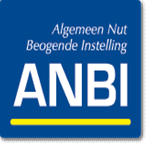 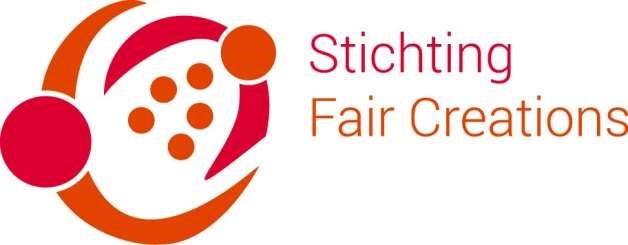 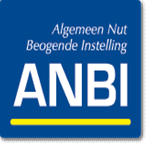 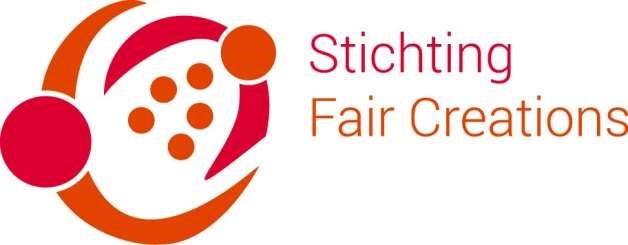 FINANCIEEL VERSLAG 2017inzake Stichting Fair Creations te HuizenInschrijfnummer KvK: 32126501Adres: Duiker 111 1274 NB HuizenInhoudsopgave Jaarverslaggeving	PaginaI	BESTUURSVERSLAGVerslag uitgeoefende activiteiten over 2017:Stichting Fair Creations (hierna SFC) heeft ten doel kansarme mensen in ontwikkelingsgebieden te helpen en ondersteunen door het geven van hulp in de vorm van financiële, materiële en niet materiële zaken.SFC tracht dit doel ondermeer te bereiken door het financieren en / of opzetten van kleinschalige projecten en kansarme jongeren in de gelegenheid stellen door het verstrekken van financiële middelen om onderwijs te volgen.In 2017 is aan:   40 personen een financiële toekenning verstrekt tot het volgen van onderwijsFinanciële ondersteuning verleend aan diverse activiteiten van TAK Foundations Keniade Solid Rock Weduwengroep in West Kenia, Vihiga County, ten noorden van Kisimu en Lake financieel ondersteund.Ondersteuning van de Kinyago Ladies, Puwani slum Nairobi, ter verbetering van hun basisomstandighedenBeloning bestuursleden:De stichting heeft geen betaalde werknemers. De bestuurders genieten geen beloning voor hun werkzaamheden. De bestuurders kunnen een vrijwilligers vergoeding ontvangen.Financieel verslag 2017De penningmeester heeft het Jaarverslag over 2017 opgesteld en ter beoordeling aangeboden aan de overige bestuursleden.In de vergadering van 13 februari 2018 gaat het bestuur akkoord met het jaarverslag en gaat eveneens akkoord met het gevoerde financieel beleid en verklaarde de in het jaar 2017 bevoegde penningmeester te dechargeren.II	JAARREKENINGA.	BALANS PER 31 DECEMBER 2017(Na bestemming resultaat)	2017	2.016		2.015ACTIVAVlottende activaLiquide middelenBank	€ 3337	€ 5260		€ 1.347Spaarrekening	€ 2000	€ 1550		€ 1.550Totaal activa	€ 5337	€ 6810		    € 6.813	PASSIVAEigen Vermogen	€ 5337	€ 6810		€ 6.813Overige reservesTotaal passiva	€ 5337	€ 6.810		€ 6.813B.	STAAT VAN BATEN EN LASTENBegroting 2018	Baten:	€ 10.000Baten uit eigen fondsenwerving	0	Baten uit acties van derden	0	Subsidies van overheden en anderen	0Overige bedrijfskosten	    € 750	C.	Algemene toelichting en grondslagen voor waardering en resultaatbepalingAlgemeen:Stichting Fair Creations is opgericht op 17 september 2007 en heeft als doelkansarme mensen in ontwikkelingsgebieden te helpen en ondersteunen door het geven van hulp in de vorm van financiële, materiële en niet-materiële zaken.Waarderingsgrondslagen voor de BalansAlgemeenDe activa en passiva zijn gewaardeerd tegen nominale waarde, tenzij een andere waarderingsgrondslag is vermeld. GiftenGiften worden verantwoord in het jaar waarin een specifieke actie heeft plaatsgevonden, dan wel het jaar van ontvangst indien geen specifiek actie heeft plaatsgevonden.Overige grondslagen van resultatenbepalingDe overige baten en lasten worden toegerekend aan het jaar waarop ze betrekking hebben.PersoneelBij de vennootschap zijn gedurende de verslagperiode, evenals voorgaand jaar, geen werknemers in dienst geweest.III	Overige gegevensDeze overige gegevens bestaan uit de volgende onderdelen:Vaststelling en goedkeuringDe jaarrekening 2017 is door het bestuur vastgesteld en goedgekeurd in de vergadering van 13 februari 2018.ResultaatbestemmingHet bestuur stelt de resultaatbestemming vast overeenkomstig de resultaatverdeling zoals opgenomen in de staat van baten en lasten.Huizen, 13 februari 2018InterestbatenSom van de baten€ 10.000€  10.000Lasten:Besteed aan doelstellingen                  €    9.000Werving baten€ 250C.P. van TiggeleVoorzitter/ penningmeesterY.E.A. de GraafSecretaris